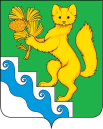 АДМИНИСТРАЦИЯ БОГУЧАНСКОГО РАЙОНАПОСТАНОВЛЕНИЕ15.05.2023                              с. Богучаны                              № 452-пО внесении изменений в "Положение об оплате труда работников администрации Богучанского района, структурных подразделений администрации Богучанского района, не являющихся муниципальными служащими и не занимающими муниципальные должности", утвержденное постановлением администрации Богучанского района от 23.09.2013 № 1186-пВ соответствии с Трудовым кодексом Российской Федерации, Федеральным Законом от 06.10.2003 №131-ФЗ «Об общих принципах организации местного самоуправления в Российской Федерации», Законом Красноярского края от 29.10.2009 № 9-3864 «О системах оплаты труда работников краевых государственных бюджетных и казенных учреждений», Законом Красноярского края от 20.04.2023 № 5-1744 «О внесении изменений в Закон края «О краевом бюджете на 2023 год и плановый период 2024 - 2025 годов»,  ст. 7, 43, 47 Устава Богучанского района Красноярского края ПОСТАНОВЛЯЮ:1. Внести в Положение об оплате труда работников администрации Богучанского района, структурных подразделений администрации Богучанского района, не являющихся муниципальными служащими и не  занимающими муниципальные должности, утвержденное постановлением администрации Богучанского района от 23.09.2013 № 1186-п (далее – Положение), следующие изменения: 1.1 Приложение №1 Положения изложить в новой редакции, согласно Приложению. 	2. Контроль за исполнением данного постановления возложить на  заместителя Главы Богучанского района по экономике  и финансам А.С. Арсеньева.3. Постановление вступает  в силу  с 01 июля 2023 года и подлежит опубликованию в Официальном вестнике Богучанского района. Приложение № 1 к постановлению администрации Богучанского района        от 15 мая 2023 года  № 452Приложение № 1 к Положению об оплате труда работников  администрации Богучанского района, структурных подразделений администрации Богучанского района, не являющихся муниципальными служащими и не занимающими муниципальные должности.«23» сентября 2013 № 1186-пМинимальные размеры окладов, ставок заработной платыДолжности, не вошедшие в квалификационные уровни профессиональных квалификационные группМинимальные размеры окладов (должностных окладов), ставок заработной платы по должностям профессий рабочих,  не вошедшим в квалификационные уровни ПКГ, устанавливаются в следующем размере:Минимальные размеры окладов (должностных окладов), ставок заработной платы по должностям профессий специалистов,  не вошедшим в квалификационные уровни ПКГГлава  Богучанского района            А.С. МедведевКвалификационные уровниМинимальный размер окладов, ставок заработной платы, руб.Профессионально-квалификационная  группа «Общеотраслевые должности служащих первого уровня»Профессионально-квалификационная  группа «Общеотраслевые должности служащих первого уровня»1 квалификационный уровень4053,002 квалификационный уровень4276,00Профессионально-квалификационная  группа «Общеотраслевые должности служащих второго уровня»Профессионально-квалификационная  группа «Общеотраслевые должности служащих второго уровня»1 квалификационный уровень4498,002 квалификационный уровень4943,003 квалификационный уровень5431,004 квалификационный уровень6854,005 квалификационный уровень7742,00Профессионально-квалификационная группа «Общеотраслевые должности служащих третьего уровня»	Профессионально-квалификационная группа «Общеотраслевые должности служащих третьего уровня»	1 квалификационный уровень4943,002 квалификационный уровень5431,003 квалификационный уровень5961,004 квалификационный уровень7467,005 квалификационный уровень8367,00Профессионально-квалификационная  группа «Общеотраслевые должности служащих четвертого уровня»	Профессионально-квалификационная  группа «Общеотраслевые должности служащих четвертого уровня»	1 квалификационный уровень8993,002 квалификационный уровень10418,003 квалификационный уровень11219,00Профессии рабочихПрофессии рабочихПрофессионально-квалификационная  группа «Общеотраслевые профессии рабочих 1 уровня»Профессионально-квалификационная  группа «Общеотраслевые профессии рабочих 1 уровня»1 квалификационный уровень3481,002 квалификационный уровень3649,00Профессионально-квалификационная  группа «Общеотраслевые профессии рабочих 2 уровня»Профессионально-квалификационная  группа «Общеотраслевые профессии рабочих 2 уровня»1 квалификационный уровень4053,002 квалификационный уровень4943,003 квалификационный уровень5431,004 квалификационный уровень6861,00Наименование должностиРазмер оклада (должностного оклада), ставки заработной платы, руб.водитель4828,00специалист по охране труда4943,00рабочий по комплексному обслуживанию и ремонту зданий3481,00Наименование должностиРазмер оклада (должностного оклада), ставки заработной платы, руб.оперативный дежурный4498,00старший оперативный дежурный4943,00